附件3：浙江省丽水中学简介1.办学历史。丽水中学创建于1902年，由近代教育家孙诒让先生创办，处州知府赵亮熙将原府属“莲城书院”改为“崇正学堂”，学校由此发轫，学校几经易名，1956年改用“浙江省丽水中学”。先后被列为“省首批办好的18所重点中学”“省一级重点中学”“省百年名校”“省一级普通高中特色示范学校”。2.办学条件。丽水中学是一所由丽水市教育局直属管理的全日制公办普通高中，占地面积200亩，建筑面积7.6万平方米，先后被评为中国风景园林“优秀园林绿化工程奖”，省“中小学最美校园”、全国“和谐校园”先进学校。教育教学设施齐全，有全市领先的生涯规划和心理辅导中心、生物创新实验室等功能教室，配备齐全的网阅系统、教学平板等多媒体设备。3.办学目标。崇正、尚智、图强。以品为要、循道而行。打造全市引领、全省有位、全国知名的高品质普通高中。培养“有情怀、有素养、有意趣”的高品质学子。4.学校规模。目前学校办学规模为54个班（一个年级各18个班），在校生2100多人。现有教职工234人，有特级教师3人，正高级教师2人，省基础教育课程改革专业指导委员会委员2人，省教坛新秀、市级名师、市学科带头人、市级教坛新秀等共107人，名优教师占比全市第一。5.办学成效。学校办学成绩显著，每年向名牌大学、重点大学输送大批优秀毕业生，2019年实现高考成绩九连升。学校在课程开发、国家和省级学科竞赛、体艺比赛中屡获殊荣，构建了“莲风雅韵”课程体系，开发了9门省级精品课程，51门市级精品课程，共有121人次获得国家级竞赛奖，703人次获得省级竞赛奖。校务办公室联系电话：0578-2131020丽水中学校址：莲都区寿尔福北路1号 丽水中学邮政编码：323000丽水中学校园网网址：http://www.lszx.org丽水中学微信二维码：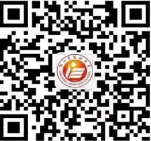 